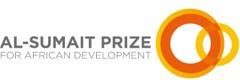 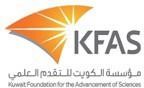 Prémio Al-Sumait 2020  Convite para Candidaturas O emir do Kuwait, Sua Alteza Sheikh Sabah Al-Ahmad Al-Jaber Al-Sabah, anunciou uma iniciativa para a III Cimeira Afro-Árabe organizada pelo Kuwait. A iniciativa descreveu um prémio anual oferecido pelo Kuwait para o avanço do desenvolvimento económico, social, de recursos humanos e de infraestruturas no continente africano, intitulado o "Prémio Dr. Abdulrahman Al-Sumait", em homenagem a um médico kuwaitiano que dedicou a sua vida a ajudar os pobres em África no campo da saúde e da educação.O objetivo do prémio é a apreciação e o reconhecimento dos melhores estudos, projetos científicos, investigações aplicadas e iniciativas inovadoras que tiveram um forte impacto e influência duradoura no avanço do progresso para o desenvolvimento económico e social em África, particularmente para os mais desfavorecidos. Os projetos premiados devem ajudar as nações africanas a superar a pobreza, a fome, a falta de água potável, a injustiça ou melhorar os sistemas de saúde, a alfabetização e a alocação de recursos económicos. O Prémio também deve destacar sucessos nas seguintes áreas: Segurança alimentar, Saúde e Educação.A área para o prémio de 2020 é a Educação: O Prémio deve ser concedido a indivíduos ou instituições que, através de seus projetos de investigação ou iniciativas, fizeram avanços significativos em uma ou mais das seguintes áreas (ou campos relacionados):- Melhoria do acesso das pessoas à educação básica, programas vocacionais e de formação e/ou ensino superior.- Melhoria da alfabetização entre todos os membros da sociedade.- Diminuição da dependência da educação infantil em relação ao estatuto sócio-económico dos pais.Condições e requisitos:Os trabalhos de investigação ou projetos e iniciativas dos candidatos deverão ser inovadores e ainda terem criado um grande impacto de acordo com os padrões internacionais para o Prémio. O trabalho submetido deverá ser de suma importância na promoção de um importante desenvolvimento económico, social, de recursos humanos e de infraestruturas no continente africano dentro do campo do prémio anunciado. O trabalho de investigação de um candidato deverá ser composto por estudos e investigações aplicadas, publicados em revistas científicas revistas por pares e reconhecidas a nível mundial no campo anunciado. O resultado da investigação deverá ter sido aplicado após a publicação em países africanos nos últimos dez anos. É necessário fornecer documentos comprovativos adequados, incluindo de colaboração com ONGs e instituições africanas e internacionais. As candidaturas serão aceites através de instituições e centros científicos (universidades, institutos e centros de investigação científica), bem como de organizações regionais ou internacionais competentes e organizações e premiações da ONU, assim como ex-vencedores no campo do prémio ou ex-membros avaliadores. Não aceitamos candidaturas feitas pela própria pessoa ou instituição em questãoTodas as candidaturas deverão ser enviadas em inglês. Se o projeto for realizado em outras línguas de trabalho da ONU, deverá ser enviado um resumo abrangente do trabalho em questão em inglês. Preencha o formulário de candidatura e envie-o juntamente com os trabalhos de produção científica em formato digital na extensão PDF por CD, DVD, pen drive ou para o e-mail da Fundação do Kuwait para o Avanço das Ciências (Kuwait Foundation for the Advancement of Sciences, KFAS), alsumaitprize@kfas.org.kw. O formulário de candidatura pode ser acedido na página http://www.alsumaitprize.org/nominations/. As candidaturas são dirigidas ao diretor-geral da fundação. A candidatura e os trabalhos enviados deverão ser recebidos antes do dia 30/06/2020 Para mais informações, por favor contacte o nosso escritório T(+965) 22270465    F(+965)22270462 E alsumaitprize@kfas.org.kw 